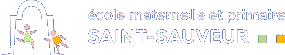 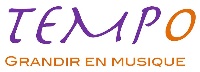 Saint Sauveur- Atelier Chorale - Comédie musicaleJeudi 17-h20 – 18h20 (CE1 à CM2)dans les locaux de l’école, intégré à la garderie / étudeBulletin d’inscriptionDans une ambiance ludique, l’atelier chorale / comédie musicale invite les enfants à explorer le riche patrimoine musical du chant et des comédies musicales (soit au travers d’un large panel d’extraits de comédies musicales différentes, soit en travaillant une œuvre complète composée pour des voix d’enfants). Nous insistons sur la dimension musicale du répertoire, qui s’accompagnera éventuellement d’une mise en scène simple, mais pas de danse / chorégraphie.Objectifs pédagogiques : développer la capacité de chanteur, apprendre à poser et travailler sa voix, développer la confiance en soi, apprendre à s’exprimer oralement en public, s’épanouir individuellement et collectivement.Si vous souhaitez que votre enfant participe à cet atelier 330 euros pour l’année) :remplir le bulletin d’inscription électroniquement, à retourner à contact@tempo-musique.fr à confirmation de la bonne réception de l’inscription, régler par virement ou par chèque.Nous nous tenons à votre disposition si vous avez des questions.Stéphane Lancereaux 				stephane.lancereaux@tempo-musique.fr / 01.83.97.31.77TEMPO regroupe plus de 70 professeurs de musique. Nous intervenons en crèche, dans les écoles, les entreprises et les maisons de retraite, en mettant la musique au service du développement intégral de la personne et du groupe. Retrouvez-nous sur www.tempo-musique.fr……………………………………………………………………………………………………………………………………………………..ECOLE : Saint-Sauveur –2023/24. Atelier CHORALE - COMEDIE MUSICALE.NOM et PRENOM DE L’ENFANT :CLASSE FREQUENTEE (2023/24) :COORDONNEES DE LA FAMILLEADRESSE POSTALE :EMAIL :TELEPHONE :COMMENTAIRES EVENTUELS :